 Информация об участии в республиканских конкурсных мероприятиях (соревнованиях, НПК, конкурсах…) за 2018-2019 уч. год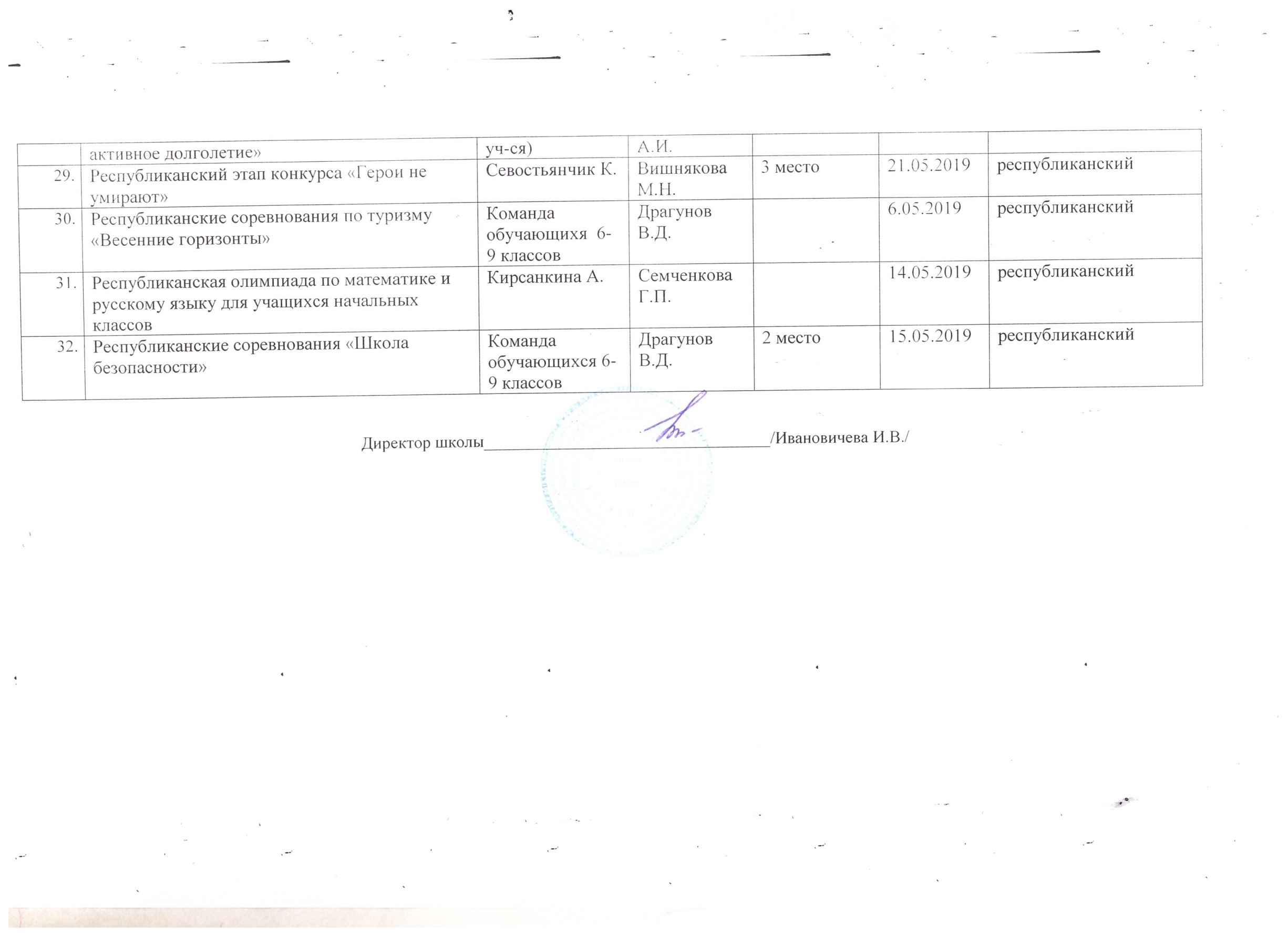 №Конкурс, мероприятиеУчастники (Ф.И., класс)РуководительРезультатДата проведенияУровень(муниципальный, республиканский, всероссийский)Региональный этап фестиваля ГТО Цулина Я.Барабин ИльяСеменкина НастяБочкарев ВикторДрагунов В.Д.18.12.2018республиканскийРеспубликанский фотоконкурс «Планета глазами жителей Мордовии»Сафронова Н.Пронина А.И.2 место26.01.2019республиканскийЧемпионат по географииЦулина Я.Вадяева К.Пронина А.И.участие26.01.2019республиканскийИнтернет-олимпиада по географииЦулина Я.Вадяева К.Пронина А.И.участие26.01.2019республиканскийРеспубликанские соревнования по спортивному туризму на пешеходных дистанциях в закрытых помещениях «Восхождение - 2018»10 участниковДрагунов В.Д.16.12.2018республиканскийПервенство РМ по спортивному туризму на лыжных дистанцияхКоновалов М.Барабин И.Родькин С.Качанова Д.Казакова В.Драгунов В.Д.участие5.02.2019 республиканскийРеспубликанские соревнования по легкоатлетическому  многоборью в помещении «Шиповка юных»Команда обучающихся (15 человек)Драгунов В.Д.2 место13.02.2019республиканскийРеспубликанский этап олимпиады школьников по мокшанскому  языкуБикеева АнгелинаВишнякова М.Н.2 место11.01.2019республиканскийВсероссийские соревнования по легкоатлетическому многоборью в помещении «Шиповка юных» по Приволжскому федеральному округу г. СаранскКирсанкина А.Бочкарева А.Бикеева А.Кулагина А.Драгунов В.Д.2 место5.03.2019республиканскийРеспубликанский образовательный форум «Шаг в будущее»Цулина Я.Пронина А.И.1 место12.03.2019республиканскийРеспубликанская олимпиада по школьному краеведению «Историко-культурное и природное наследие родного края»Осипова В.Пронина А.И.призер22.03.2019республиканскийРеспубликанский этап конкурса «Флора - дизайн»Кирсанкина А.Наумов Р.Глазкова Р.И.Семченкова Г.П.3 место29.03.2019республиканскийВсероссийская конференция «Живая культура: традиции и современность»Осипова В.Пронина А.И.участие23.03.2019республиканскийРеспубликанский слет юных исследователейОсипова В.Вадяева К.Милютина Е.Пронина А.И.участие26.03.2019республиканскийРеспубликанский конкурс волонтерских отрядовВолонтерский отрядПронина А.И.Вышли в финал25.03.2019республиканскийРеспубликанские соревнования «Весенние горизонты» (1 этап)Команда учащихся из 18 человекДрагунов В.Д.участие3.04.2019республиканскийРеспубликанские соревнования «Весенние горизонты» (2 этап)Команда учащихся из 12 человекДрагунов В.Д.участие12.04.2019республиканскийРеспубликанский этап профориентационного мероприятия «Город мастеров»Команда учащихся из 11 человекВишнякова М.Н.Вишнякова А.Н.Победитель в номинации «Служба занятости»16.04.2019республиканскийРеспубликанский этап конкурса «Калейдоскоп профессий»Семенкина А.Вишнякова М.Н.Вишнякова А.Н.2 место16.04.2019республиканскийРеспубликанские соревнования «Весенние горизонты» (3 этап)Команда учащихся из 10 человекДрагунов В.Д.участие22.04.2019республиканскийРеспубликанский этап конкурса «Интеллект будущего»Цулина ЯнаПронина А.И.2 местореспубликанскийОлимпиада по краеведению «Историко-культурное наследие родного края»Осипова ВалерияПронина А.И.3  местореспубликанскийРеспубликанский этап конкурса «Защитим лес»Вадяева К.Семченкова Г.П.3 местореспубликанскийРеспубликанский слет юных исследователейВадяева К.Милютина Е.Осипова В.Пронина А.И.1 место в секции «Заповедная Мордовия»республиканскийРеспубликанский конкурс «Лучший школьный волонтерский отряд»Отряд «Радуга добра»Пронина А.И.участиереспубликанскийКонкурсный отбор в тематической смене «Лесной подрост» ФГБОУВДЦ «Орленок»Вадяева К.Пронина А.И.участиереспубликанскийРеспубликанский пробег, посвященный воинам - интернационалистамКоманда школыДрагунов В.Д.Вишнякова М.Н.Саменкова М.Ю.Классные руководители и учителя - предметникиЛушенкова Д.– 1 местоСеменкина  А. – 2 местоБазаркина А. – 3 местоГорячкин Д – 3 местоКоманда Новотроицкой СОШ – 3 место20.04.2019республиканский